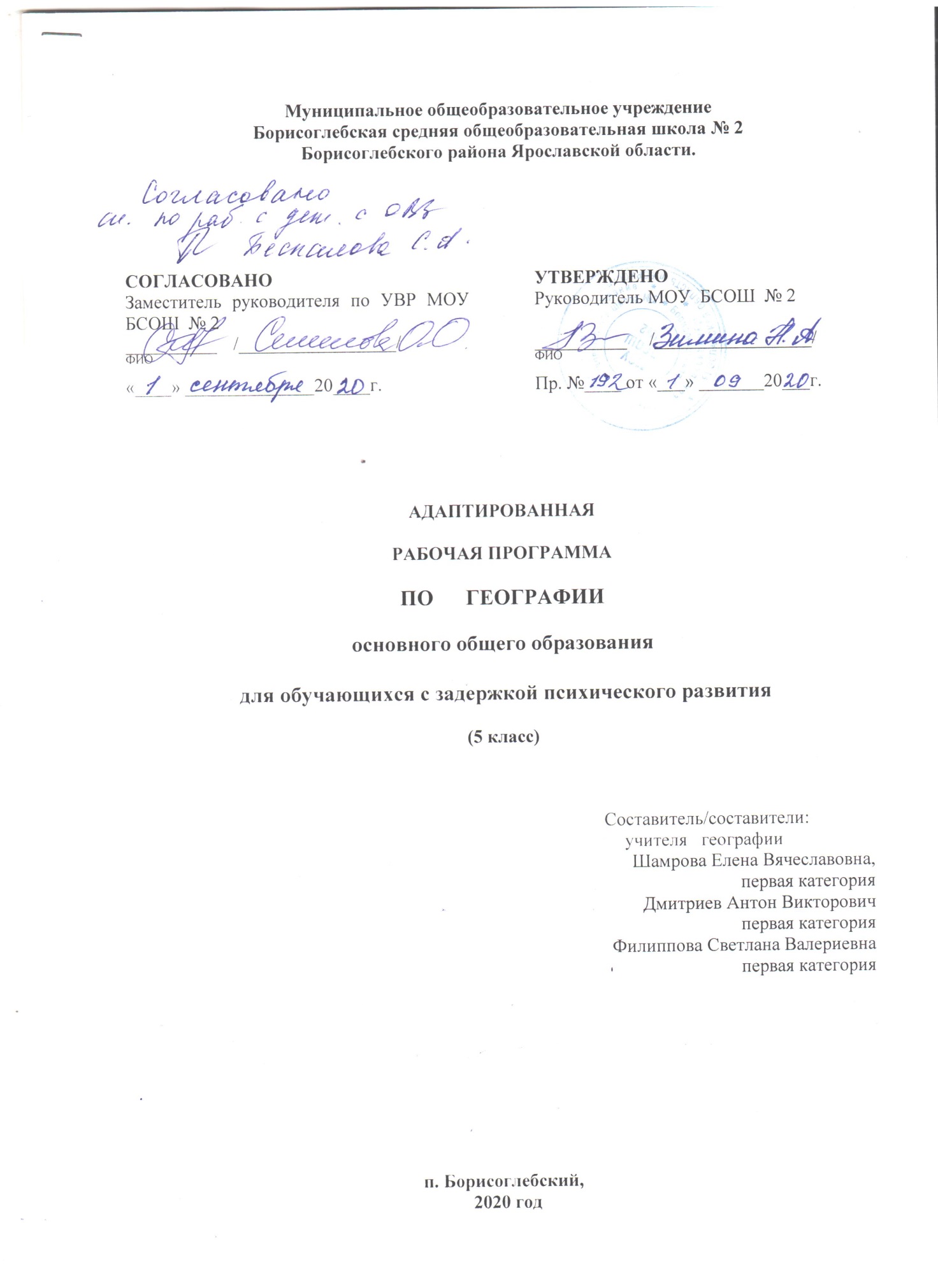 Муниципальное общеобразовательное учреждениеБорисоглебская средняя общеобразовательная школа № 2Борисоглебского района Ярославской области.АДАПТИРОВАННАЯ РАБОЧАЯ ПРОГРАММАПО      ГЕОГРАФИИосновного общего образования  для обучающихся с задержкой психического развития(5 класс)Составитель/составители:                   учителя   географии                                                                      Шамрова Елена Вячеславовна,первая категория                                                                   Дмитриев Антон Викторовичпервая категория                                                                          Филиппова Светлана Валериевна                                                первая категория                                                              п. Борисоглебский,2020 годПОЯСНИТЕЛЬНАЯ ЗАПИСКАРабочая программа по географии составлена в  соответствии с требованиями Закона Российской Федерации «Об образовании в Российской Федерации»  №273-ФЗ от 29.12.2012 г. и Федерального государственного образовательного стандарта основного общего образования (приказ № 1897 от 17 декабря 2010 г., зарегистрирован Минюстом РФ за  № 19644 от 01.02.2011 г) При составлении рабочей программы за основу взяты программно-методические материалы: Примерная основная образовательная программа основного общего образования (одобрена решением федерального учебно-методического объединения по общему образованию протокол  от 8 апреля 2015 г. № 1/15)   Письма Министерства Просвещения РФ от 14 августа 2020 года №ВБ 1612/07Программа основного общего образования по географии. 5-9 классы. Авторы И.И. Баринова, В.П. Дронов, И.В. Душина, Л.Е. Савельева. Рабочая программа. География. 5 – 9 классы / сост. С.В. Курчина. – 3-е изд., стереотип. – М.: Дрофа, 2014.Положение об адаптированной рабочей программе учителя-предметника, утвержденное приказом директора МОУ БСОШ №2 № 139 от 26.06.2020.География в основной школе входит в предметную область естественно-научные предметы и изучается с 5 по 9 класс. На изучение географии отводится в 5 классе 1 ч в неделю, 34 учебных недели в учебном году. Цели и задачи:Цели изучения географии по адаптированной программе направлены на достижение тех же целей, что и в общеобразовательных классах основной школы:• освоение знаний об основных географических понятиях, географических особенностях природы, населения и хозяйства разных территорий Земли; о своей Родине — России во всем ее разнообразии и целостности; об окружающей среде, путях ее сохранения и рационального использования;• овладение умениями ориентироваться на местности; использовать один из «языков» международного общения — географическую карту, статистические материалы, современные геоинформационные технологии для поиска, интерпретации и демонстрации различных географических данных; применять географические знания для объяснения и оценки разнообразных явлений и процессов;• развитие познавательных интересов, интеллектуальных и творческих способностей в процессе наблюдений за состоянием окружающей среды, решения географических задач, самостоятельного приобретения новых знаний;• воспитание любви к своей местности, своему региону, своей стране, взаимопонимания с другими народами; экологической культуры, позитивного отношения к окружающей среде;• формирование способности и готовности к использованию географических знаний и умений в повседневной жизни, сохранению окружающей среды и социально-ответственному поведению в ней; адаптации к условиям проживания на определенной территории; самостоятельному оцениванию уровня безопасности окружающей среды как сферы жизнедеятельности.Коррекционно - развивающие задачи предмета. География как учебный предмет в классах для детей с ОВЗ имеет большое значение для всестороннего развития учащихся. Географический материал в силу своего содержания обладает значительными возможностями для развития и коррекции познавательной деятельности детей с нарушением интеллекта: они учатся анализировать, сравнивать изучаемые объекты и явления, понимать причинно-следственные зависимости, наблюдать за изменениями в природе. Работа с символическими пособиями, каким является географическая карта, способствует развитию абстрактного мышления. Систематическая словарная работа на уроках географии расширяет словарный запас детей, помогает им правильно употреблять новые слова в связной речи.УМК.Учебное содержание курса географии в данной линии сконцентрировано по блокам: с 5 по 7 класс— география планеты, с 8 по 9 класс— география России. В настоящее время осуществляется переход с УМК В.П. Дронова на УМК О.А. Климановой.      УМК «Землеведение 5 – 6 класс» География. Землеведение. 5 - 6 классы. Учебник. / О. А. Климанова, В.В. Климанов, Э.В. Ким и др.; под ред. О.А. Климановой. – М.: Дрофа, 2015.Атлас и контурная карта по географии 6 класс. Издательство «Дрофа»Особенности адаптации  программы для детей с ограниченными возможностями здоровья (задержкой психического развития).Адаптация программы предполагает введение программы коррекционной работы, ориентированной на удовлетворение особых образовательных потребностей обучающихся с ЗПР и поддержку в освоении АООП ООО, требований к результатам освоения программы коррекционной работы и условиям реализации АООП ООО. Психолого-педагогическая характеристика обучающихся с ЗПРКатегория детей с ЗПР – наиболее многочисленная группа среди детей с ОВЗ, характеризующаяся крайней неоднородностью состава, которая обусловлена значительным разнообразием этиологических факторов, порождающих данный вид психического дизонтогенеза, что обусловливает значительный диапазон выраженности нарушений.Даже при условии получения специализированной помощи в период обучения в начальной школе обучающиеся с ЗПР как правило продолжают испытывать в той или иной степени затруднения в учебной деятельности, обусловленные дефицитарными познавательными способностями, специфическими недостатками психологического и речевого развития, нарушениями регуляции поведения и деятельности, снижением умственной работоспособности и продуктивности. Общими для всех детей с ЗПР являются трудности произвольной саморегуляции, замедленный темп и неравномерное качество становления высших психических функций, мотивационных и когнитивных составляющих познавательной деятельности. Для значительной части детей и подростков с ЗПР типичен и дефицит социально-перцептивных и коммуникативных способностей, нередко сопряженный с проблемами эмоциональной регуляции, что в совокупности затрудняет их продуктивное взаимодействие с окружающими.С переходом от совместных учебных действий под руководством учителя (характерных для начальной школы) к самостоятельным (на уровне основной школы), к подростку с ЗПР предъявляются требования самостоятельного познавательного поиска, постановки учебных целей, освоения и самостоятельного осуществления контрольных и оценочных действий, инициативы в организации учебного сотрудничества. По мере взросления у подростка происходит качественное преобразование учебных действий моделирования, контроля, оценки и переход к развитию способности проектирования собственной учебной деятельности и построению жизненных планов во временной перспективе. Характерной особенностью подросткового периода становится развитие форм понятийного мышления, усложняются используемые коммуникативные средства и способы организации учебного сотрудничества в отношениях с учителями и сверстниками. Акцент в коммуникативной деятельности смещается на межличностное общение со сверстниками, которое приобретает для подростка особую значимость. Процесс взросления у детей с ЗПР осложняется характерными для данной категории особенностями. У подростков с ЗПР часто наблюдаются признаки личностной незрелости, многие из них внушаемы, легко поддаются убеждению, не могут отстоять собственную позицию. Особые сложности могут создавать нарушения произвольной регуляции: для них характерны частые импульсивные реакции, они не могут сдерживать свои стремления и порывы, бывают не сдержаны в проявлении своих эмоций, склонны к переменчивости настроения. В целом у всех обучающихся с ЗПР отмечается слабость волевых процессов, что проявляется в невозможности сделать волевое усилие при учебных и иных трудностях. При организации обучения важно учитывать особенности познавательного развития, эмоционально-волевой и личностной сферы обучающихся с ЗПР, специфику усвоения ими учебного материала.Функциональная и/или органическая недостаточность центральной нервной системы в некоторых случаях приводит к большей выраженности и стойкости нарушения при ЗПР, что определяет необходимость обеспечения специальных образовательных условий при их обучении на уровне основного общего образования.Для обучающихся с ЗПР, осваивающих АООП ООО, характерны следующие образовательные потребности:На этапе основного образования для обучающихся с ЗПР актуальны следующие общие образовательные потребности: потребность во введении специальных разделов обучения и специфических средств обучения, потребность в качественной индивидуализации и создании особой пространственной и временной образовательной среды,  потребность в максимальном расширении образовательного пространства за пределы школы, потребность в согласованном участии в образовательном процессе команды квалифицированных специалистов и родителей ребенка с ЗПР. Для обучающихся с ЗПР, осваивающих АООП ООО, характерны следующие специфические образовательные потребности:потребность в адаптации и дифференцированном подходе к отбору содержания программного материала учебных предметов с учетом особых образовательных потребностей и возможностей детей с ЗПР на уровне основного общего образования; включение коррекционно-развивающего компонента в процесс обучения при реализации образовательных программ основного общего образования с учетом преемственности уровней начального и основного общего образования;применение специальных методов и приемов, средств обучения с учетом особенностей усвоения обучающимся с ЗПР системы знаний, умений, навыков, компетенций (использование «пошаговости» при предъявлении учебного материала, при решении практико-ориентированных задач и жизненных ситуаций; применение алгоритмов, дополнительной визуальной поддержки, опорных схем при решении учебно-познавательных задач и работе с учебной информацией; разносторонняя проработка учебного материала, закрепление навыков и компетенций  применительно к различным жизненным ситуациям; увеличение доли практико-ориентированного материала, связанного с жизненным опытом подростка;  разнообразие и вариативность предъявления и объяснения учебного материала при трудностях усвоения и переработки информации и т.д.); организация образовательного пространства, рабочего места, временной организации образовательной среды с учетом психофизических особенностей и возможностей обучающегося с ЗПР (индивидуальное проектирование образовательной среды с учетом повышенной истощаемости и быстрой утомляемости в процессе интеллектуальной деятельности, сниженной работоспособности, сниженной произвольной регуляции, неустойчивости произвольного внимания, сниженного объема памяти и пониженной точности воспроизведения); специальная помощь в развитии осознанной саморегуляции деятельности и поведения, в осознании возникающих трудностей в коммуникативных ситуациях, использовании приемов эмоциональной саморегуляции, в побуждении запрашивать помощь взрослого в затруднительных социальных ситуациях; целенаправленное развитие социального взаимодействия обучающихся с ЗПР;учет функционального состояния центральной нервной системы и нейродинамики психических процессов обучающихся с ЗПР (замедленного темпа переработки информации, пониженного общего тонуса, склонности к аффективной дезорганизации деятельности, «органической» деконцентрации внимания и др.);стимулирование к осознанию и осмыслению, упорядочиванию усваиваемых на уроках знаний и умений, к применению усвоенных компетенций в повседневной жизни;применение специального подхода к оценке образовательных достижений (личностных, метапредметных и предметных) с учетом психофизических особенностей и особых образовательных потребностей обучающихся с ЗПР; использование специального инструментария оценивания достижений и выявления трудностей усвоения образовательной программы;формирование социально активной позиции, интереса к социальному миру с позиций личностного становления и профессионального самоопределения; развитие и расширение средств коммуникации, навыков конструктивного общения и социального взаимодействия (со сверстниками, с членами семьи, со взрослыми), максимальное расширение социальных контактов, помощь подростку с ЗПР в осознании социально приемлемого и одобряемого поведения, в избирательности в установлении социальных контактов (профилактика негативного влияния, противостояние вовлечению в антисоциальную среду); профилактика асоциального поведения.Тематическое планирование по учебным предметам адаптированной основной общеобразовательной программы основного общего образования обучающихся с ЗПР совпадает с соответствующим разделом примерной основной образовательной программы основного общего образования и рабочими программами тех УМК, по которым ведется обучение в образовательной организации.Учебно–тематический план – 5 класс (УМК КлимановаО.А.)Структура учебного курса.Развитие географических знаний о Земле.Введение. Что изучает география.Представления о мире в древности (Древний Китай, Древний Египет, Древняя Греция, Древний Рим). Появление первых географических карт.География в эпоху Средневековья: путешествия и открытия викингов, древних арабов, русских землепроходцев. Путешествия Марко Поло и Афанасия Никитина.Эпоха Великих географических открытий (открытие Нового света, морского пути в Индию, кругосветные путешествия). Значение Великих географических открытий.Географические открытия XVII–XIX вв. (исследования и открытия на территории Евразии (в том числе на территории России), Австралии и Океании, Антарктиды). Первое русское кругосветное путешествие (И.Ф. Крузенштерн и Ю.Ф. Лисянский).Географические исследования в ХХ веке (открытие Южного и Северного полюсов, океанов, покорение высочайших вершин и глубочайших впадин, исследования верхних слоев атмосферы, открытия и разработки в области Российского Севера). Значение освоения космоса для географической науки.Географические знания в современном мире. Современные географические методы исследования Земли. Земля во Вселенной. Движения Земли и их следствия. Земля – часть Солнечной системы. Земля и Луна. Влияние космоса на нашу планету и жизнь людей. Форма и размеры Земли. Наклон земной оси к плоскости орбиты. Виды движения Земли и их географические следствия. Движение Земли вокруг Солнца. Смена времен года. Тропики и полярные круги. Пояса освещенности. Календарь – как система измерения больших промежутков времени, основанная на периодичности таких явлений природы, как смена дня и ночи, смена фаз Луны, смена времен года. Осевое вращение Земли. Смена дня и ночи, сутки, календарный год.Изображение земной поверхности. Виды изображения земной поверхности: план местности, глобус, географическая карта, аэрофото- и аэрокосмические снимки. Масштаб. Стороны горизонта. Азимут. Ориентирование на местности: определение сторон горизонта по компасу и местным признакам, определение азимута. Особенности ориентирования в мегаполисе и в природе. План местности. Условные знаки. Как составить план местности. Составление простейшего плана местности/учебного кабинета/комнаты. Географическая карта – особый источник информации. Содержание и значение карт. Топографические карты. Масштаб и условные знаки на карте. Градусная сеть: параллели и меридианы. Географические координаты: географическая широта. Географические координаты: географическая долгота. Определение географических координат различных объектов, направлений, расстояний, абсолютных высот по карте. Природа Земли.Литосфера. Литосфера – «каменная» оболочка Земли. Внутреннее строение Земли. Земная кора. Разнообразие горных пород и минералов на Земле. Полезные ископаемые и их значение в жизни современного общества. Движения земной коры и их проявления на земной поверхности: землетрясения, вулканы, гейзеры.Рельеф Земли. Способы изображение рельефа на планах и картах. Основные формы рельефа – горы и равнины. Равнины. Образование и изменение равнин с течением времени. Классификация равнин по абсолютной высоте. Определение относительной и абсолютной высоты равнин. Разнообразие гор по возрасту и строению. Классификация гор абсолютной высоте. Определение относительной и абсолютной высоты гор. Рельеф дна океанов. Рифтовые области, срединные океанические хребты, шельф, материковый склон. Методы изучения глубин Мирового океана. Исследователи подводных глубин и их открытия.Гидросфера. Строение гидросферы. Особенности Мирового круговорота воды. Мировой океан и его части. Свойства вод Мирового океана – температура и соленость. Движение воды в океане – волны, течения..Воды суши. Реки на географической карте и в природе: основные части речной системы, характер, питание и режим рек. Озера и их происхождение. Ледники. Горное и покровное оледенение, многолетняя мерзлота. Подземные воды. Межпластовые и грунтовые воды. Болота. Каналы. Водохранилища. Человек и гидросфера.Атмосфера. Строение воздушной оболочки Земли. Температура воздуха. Нагревание воздуха. Суточный и годовой ход температур и его графическое отображение. Среднесуточная, среднемесячная, среднегодовая температура. Зависимость температуры от географической широты. Тепловые пояса. Вода в атмосфере. Облака и атмосферные осадки. Атмосферное давление. Ветер. Постоянные и переменные ветра. Графическое отображение направления ветра. Роза ветров. Циркуляция атмосферы. Влажность воздуха. Понятие погоды. Наблюдения и прогноз погоды. Метеостанция/метеоприборы (проведение наблюдений и измерений, фиксация результатов наблюдений, обработка результатов наблюдений). Понятие климата. Погода и климат. Климатообразующие факторы. Зависимость климата от абсолютной высоты местности.Климаты Земли. Влияние климата на здоровье людей. Человек и атмосфера.Биосфера. Биосфера – живая оболочка Земли. Особенности жизни в океане. Жизнь на поверхности суши: особенности распространения растений и животных в лесных и безлесных пространствах. Воздействие организмов на земные оболочки. Воздействие человека на природу. Охрана природы.Планируемые результаты освоения обучающимися в первый год обучения в основной школе образовательной программы по географии.Личностными результатами являются: воспитание российской гражданской идентичности: патриотизма, любви и уважения к Отечеству, чувства гордости за свою Родину, прошлое и настоящее многонационального народа России; осознание своей этнической принадлежности, знание культуры своего народа, своего края, основ культурного наследия народов России и человечества; усвоение гуманистических, традиционных ценностей многонационального российского общества; формирование целостного мировоззрения, учитывающего культурное, языковое, духовное многообразие современного мира; формирование ответственного отношения к учению, готовности обучающихся к саморазвитию на основе мотивации к обучению и познанию;формирование нравственных чувств и нравственного поведения, осознанного и ответственного отношения к собственным поступкам;формирование осознанного, уважительного и доброжелательного отношения к другому человеку, его мнению. Метапредметными результатами являются: регулятивные УУД определять последовательность действий на уроке; учиться работать по предложенному учителем плану; учиться отличать верно выполненное задание от неверного; учиться совместно с учителем и другими учениками давать эмоциональную оценку деятельности класса на уроке; познавательные УУД выполнять предварительный отбор источников информации: ориентироваться в учебнике (на развороте, в оглавлении, в словаре); добывать новые знания: находить ответы на вопросы, используя учебник и информацию, полученную на уроке; перерабатывать полученную информацию;ориентироваться в содержании текста, понимать целостный смысл текста, структурировать текст;устанавливать взаимосвязь описанных в тексте событий, явлений, процессов;преобразовывать информацию из одной формы в другую на основе заданных алгоритмов;коммуникативные УУД излагать свои мысли в устной и письменной форме с учетом речевой ситуации; учиться согласованно работать в группе: планировать работу в группе; распределять работу между участниками; выполнять различные роли в группе;участвовать в коллективном обсуждении проблемы, уметь выражать свои мысли в соответствии с поставленными задачами и условиями, соблюдать нормы родного языка; стремиться к количественному и качественному обогащению словарного запаса.Предметными результатами являются: Обучающийся научится: иметь представление об основных этапах географического изучения Земли (только ведущих ученых в древности, в эпоху Средневековья, в эпоху Великих географических открытий, в XVII–XIX в. в.,) современных географических исследованиях и открытиях);иметь представление о вкладе великих путешественников в географическом изучении Земли, маршрутах их путешествий по физической карте; находить в различных источниках информации (включая Интернет-ресурсы) факты о вкладе российских ученых и путешественников в развитие знаний о Земле;представлять информацию о путешествиях и географических исследованиях Земли в виде сообщения с использованием наглядной опоры (схемы, карты, презентации, плана и т.п.);иметь представление об изученных географических понятиях, объектах, процессах и явлениях: план и географическая карта; орбита и ось Земли, полярный день и полярная ночь; полюса, экватор, тропики  и полярные круги; жаркий, умеренный и полярный географические пояса; литосфера: состав и строение, свойства, минералы и горные породы, ядро, мантия, материковая и океаническая земная кора, землетрясение, эпицентр и очаг землетрясения, конус и жерло вулкана, острова (материковые, вулканические и коралловые), планетарные формы рельефа материки, впадины океанов, формы рельефа суши (горы и равнины); формы рельефа дна Мирового океана (шельф, срединно-океанические хребты, ложе океана), полезные ископаемые; распознавать с помощью педагога проявление изученных географических явлений в окружающем мире, выделяя их существенные свойства/признаки (землетрясение, вулканизм);использовать с помощью педагога планы, топографические и географические карты, глобус для получения информации, необходимой для решения учебных и (или) практико-ориентированных задач: определения направлений, азимута, определения расстояний при помощи масштаба, определения географических координат, описания местоположения крупнейших форм рельефа на территории материков и стран с опорой на вопросы или план;иметь представление о географических следствиях влияния Солнца и Луны, формах, размерах и движении Земли на мир живой и неживой природы;объяснять с помощью педагога или на основе опорного плана причины смены дня и ночи и времен года;устанавливать эмпирические зависимости между продолжительностью дня и географической широтой местности, между высотой солнца над горизонтом и географической широтой местности (с помощью педагога или с опорой на алгоритм учебных действий);называть причины землетрясений и вулканических извержений (с визуальной опорой);показывать на карте и обозначать на контурной карте материки и океаны, крупные формы рельефа Земли с помощью педагога;выступать с небольшими сообщениями в рамках изучаемого учебного материала с использованием плана, презентации (с использованием источников дополнительной информации (картографических, Интернет-ресурсов).Система оценивания осуществляется в соответствии с Положением о системе контроля и оценивания образовательных достижений учащихся. Приказ №37 от 06.02.2018 г. и с учётом индивидуальных особенностей и образовательных потребностей конкретного ребёнка. СОГЛАСОВАНОЗаместитель руководителя по УВР МОУ  БСОШ  № 2__________	/_________________/ФИО«____» ______________20____г.УТВЕРЖДЕНОРуководитель МОУ  БСОШ  № 2__________	/_________________/ФИОПр. №____ от «___» _______20___г.№ разделаРаздел учебного курсаКоличество часовХарактеристика видов деятельности учащихся1.Раздел I. Как устроен наш мир10Объясняют значение понятий: география, геоцентрическая и гелиоцентрическая модель, звезда, галактика, астероид, метеорит, комета, северный полюс, южный полюс, экватор, северное и южное полушарие, ось вращения Земли, день летнего и зимнего солнцестояния, день весеннего и осеннего равноденствия. Называют и показывают планеты солнечной системы, приводят примеры планет Земной группы и планет - гигантов. По результатам наблюдений за Луной находят и формулируют зависимость фазы Луны от освещения Солнцем. Работают с текстом, иллюстрациями и таблицами учебника. Осуществляют поиск дополнительной информации в различных источниках.Объясняют значение слов: Мировой океан, материк, остров, полуостров, архипелаг. Показывают географические объекты на карте. Показывают на глобусе параллели, меридианы, географические полюса. Определяют расстояния и направления по глобусу. Работа с учебником, смысловое чтение.2.Раздел II. Развитие географических знаний о земной поверхности8Классифицируют карты по назначению, масштабу и охвату территории. Работают с компасом. Используют различные источники информации для поиска и извлечения сведений необходимых для решения задач.Создают письменные тексты и устные сообщения, презентации на основе нескольких источников географической информации. Называют основные способы изучения Земли в прошлом и в настоящее время, наиболее выдающиеся результаты Великих географических открытий. Показывают на карте маршруты путешествий разного времени и периодов. Преобразуют информацию из одного вида в другой (таблицы). Определяют возможные источники необходимых сведений.3.Раздел III. Как устроена наша планета16Объясняют понятия: земная кора, литосфера, мантия, ядро, горные породы, полезные ископаемые. Выявляют особенности строения оболочек Земли, сравнивают их между собой. Составляют тезисы, различные виды планов, преобразуют информацию и работают с учебником. Распознают на физических картах различные формы рельефа и составляют их характеристику. Определяют среднюю и абсолютную высоту. Работают по плану и выстраивают логические рассуждения.Объясняют значения понятий: гидросфера, Мировой океан, Мировой круговорот воды, море, залив, пролив, лиман, река, русло, исток, устье, приток, речная система, озёрные котловины, болота, ледники, подземные воды, водопроницаемые и водоупорные породы. Сравнивают и классифицируют моря, проливы. На примере изучения значения и охраны пресных вод происходит формирование основ экологической культуры.Объясняют значение понятий: атмосфера, тропосфера, воздушные массы, погода, метеорология, синоптическая карта, термометр, барометр, гигрометр, осадкомер, флюгер, анемометр. Приобретают навыки работы с простейшими метеорологическими приборами. Учатся вести простейшие наблюдения за погодой.Объясняют значение понятий: биосфера, биологический круговорот, пищевая цепь, хищники, травоядные, реликт. Выполняют задания по предложенным типовым планам. Формулируют основные правила и принципы отношения к живой и неживой природе.Всего часов: 34Всего часов: 34Всего часов: 34Всего часов: 34